Estado do Rio Grande do SulMUNICÍPIO DE PAULO BENTO PODER EXECUTIVO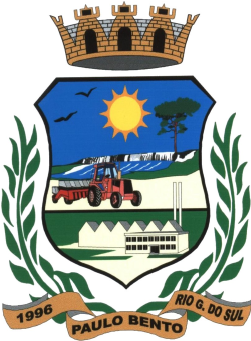 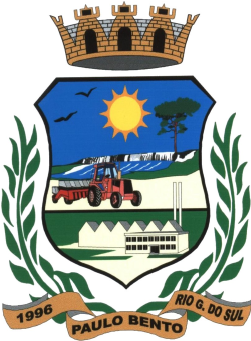 PORTARIA Nº 0203/2017      de 25 de Setembro de 2017.	NOMEIA	 	PROFESSORATEMPORÁRIA ANOS INICIAIS.PEDRO LORENZI, Prefeito Municipal de Paulo Bento, Estado do Rio Grande do Sul, no uso de suas atribuições legais,RESOLVE,Art. 1º Nomear a Senhora JULIANA SOUZA DE ABREU, no cargo Temporário de Professora Anos Iniciais, Padrão 001.Art. 2º Esta portaria entra em vigor na data de sua publicação.Gabinete do Prefeito Municipal de Paulo Bento/RS, 25 de Setembro de 2017.PEDRO LORENZIPrefeito MunicipalRegistre-se e Publique-se Data Supra.MOISES SCHILLOSecretário de Administração, Planejamento,Meio Ambiente e Saneamento